Annex IVErasmus Intensive Programme (IP)2013-14Final report form for studentsPlease complete this form the last day of the Intensive Programme and give it to the course organiser.It is recommended to fill it in electronically in order to be able to send it to your home institution in electronic format only at the end of your Intensive Programme1. Student details[Name: not compulsory]Home higher education institution:Erasmus ID code of the home institution:Subject area of your degree/major (using the nomenclature ISCED 97 provided by the organiser):[Email address: not compulsory]2. Identification of IP and motivationTitle of the IP (to be prefilled by the organiser) :Location of the IP (to be prefilled by the organiser):Host institution (to be prefilled by the organiser):Erasmus ID code of the host institution:Dates of the IP (to be prefilled by the organiser): dd/mm/yy - dd/mm/yyHow satisfied were you with the duration of the IP:scale 1-5: 1=not at all, 5=very much1 – 2 – 3 – 4 – 5How satisfied were you with the dates of the IP?scale 1-5: 1=not at all, 5=very much1 – 2 – 3 – 4 – 5Which were the factors which motivated you to participate?scale 1-5: 1=not at all, 5=very muchAcademic 			1 – 2 – 3 – 4 – 5Cultural 			1 – 2 – 3 – 4 – 5Practice of foreign language 1 – 2 – 3 – 4 – 5Friends living abroad 		1 – 2 – 3 – 4 – 5Career plans 			1 – 2 – 3 – 4 – 5European experience 		1 – 2 – 3 – 4 – 5Other (please specify): ………………….3. Information and supportWhere did you hear about the IP?Home institution 		Yes / No   Host institution 		Yes / NoOther students			Yes / No Former participants	 	Yes / No Internet 			Yes / No Other (please specify) : ……………Did you receive adequate support from your home institution and from the host institution before and during the IP?scale 1-5: 1=poor/negative, 5=excellentHome institution		1 – 2 – 3 – 4 – 5Host institution		1 – 2 – 3 – 4 – 54. Accommodation and infrastructureType of your accommodation in the host country:University accommodation 					Yes / NoApartment or house together with other students 		Yes / NoPrivate housing 						Yes / NoOther (please specify): …………………….Were you satisfied with your accommodation? scale 1-5: 1=not at all, 5=very much1 – 2 – 3 – 4 – 55. RecognitionWill you gain recognition for your IP by your home institution? Yes / No /I don't know yetIf yes, How will it be recognised?ECTS – Diploma supplement – other (please specify): Did you encounter any problems concerning recognition of your IP?scale 1-5: 1=not at all, 5=very much1 – 2 – 3 – 4 – 5Please specify:6. CostsTotal approximate personal contribution to the costs of the IP (EUR):What kind of costs did you need to contribute to?Travel to host institution	Yes / NoAccommodation		Yes / NoField visits	 		Yes / NoMaterials used during the IP	Yes / NoSocial programmes 		Yes / NoOther (please specify): ………………………..7. Your personal experience – evaluation of the IPJudgement of academic/learning outcomes of the IP:scale 1-5: 1=poor/negative, 5=excellent1 – 2 – 3 – 4 – 5Judgement of personal outcomes of the IP:scale 1-5: 1=poor/negative, 5=excellent1 – 2 – 3 – 4 – 5Did you encounter any serious problems during the IP?scale 1-5: 1=not at all, 5=very much1 – 2 – 3 – 4 – 5If yes, please specify:How satisfied were you with the academic activities and the pedagogical aspects of the IP in terms of the following aspects? scale 1-5: 1=not at all, 5=very muchThe number of hours taught				1 – 2 – 3 – 4 – 5The equipment used					1 – 2 – 3 – 4 – 5The capabilities and expertise of the professors	1 – 2 – 3 – 4 – 5The overall quality of teaching			1 – 2 – 3 – 4 – 5The expected learning outcomes			1 – 2 – 3 – 4 – 5The activities besides the general course		1 – 2 – 3 – 4 – 5Do you think participation in the IP will help you in your further studies/career?scale 1-5: 1=not at all, 5=very much1 – 2 – 3 – 4 – 5Do you think participation in the IP will help you in finding a job?scale 1-5: 1=not at all, 5=very much1 – 2 – 3 – 4 – 5Overall evaluation of the IP:scale 1-5: 1=poor/negative, 5=excellent1 – 2 – 3 – 4 – 5Recommendations and ideas for the IP organisers:ΕΛΛΗΝΙΚΗ ΔΗΜΟΚΡΑΤΙΑΥΠΟΥΡΓΕΙΟ ΠΑΙΔΕΙΑΣ ΚΑΙ ΘΡΗΣΚΕΥΜΑΤΩΝ------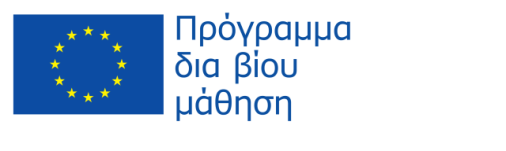 ΙΔΡΥΜΑ ΚΡΑΤΙΚΩΝ ΥΠΟΤΡΟΦΙΩΝ(Ι.Κ.Υ.)        ΔΙΕΥΘΥΝΣΗ ΕΙΔΙΚΩΝ ΠΡΟΓΡΑΜΜΑΤΩΝ                        ΔΙΕΘΝΩΝ ΥΠΟΤΡΟΦΙΩΝΤΜΗΜΑ ΠΡΟΓΡΑΜΜΑΤΩΝ ΕΥΡΩΠΑΪΚΗΣΕΝΩΣΗΣ------